                   PVMS Year 3 Supply List                    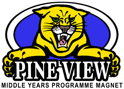 2019-2020General Supplies: These items are used in ALL CORE and ENCORE classes.These items will need to be refilled throughout the year.All Year 3 students need the following: ONE YELLOW Plastic, 3-prong, 2-pocket folder (Homework folder for ALL classes)Crayons/Colored Pencils(Replenish Regularly)MarkersErasers (Replenish Regularly)Pencils (Replenish Regularly)Expo MarkersManual Pencil Sharpener with LidEarbuds or HeadphonesPens(Replenish Regularly)Glue SticksScissorsHighlighters(Replenish Regularly)Notebook Paper(Replenish Regularly)TissuesBaby WipesExtras: Paper Towels, Hand Sanitizer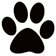    Language & Literature:ONE 1-inch Binder to be kept in class  (nothing over 1”)ONE pack of 6 Dividers (Culture & Belonging, The Thrill of Horror, The Move Towards Freedom, and Taking a Stand/Approaching Adulthood)ONE Composition notebook (Mrs. Meyers ONLY)Summer Reading:Night by Elie Wiesel (Audiobook available on Audible or iBooks OR hardcopy can be purchased on Amazon, at Barnes & Noble, or from Mrs. Peters)Books for the Year:The House on Mango Street by Sandra Cisneros (digital or hardcopy)The 7 Habits of Highly Effective Teens by Sean Covey and the workbook (digital or hardcopy NOT MINI VERSION)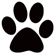    Individuals & Societies:ONE 1-inch Binder to be kept in classTWO packs of 5 Dividers   Math:ONE Scientific Calculator (CELL PHONES NOT PERMITTED)ONE FiveStar 5-Subject Spiral Notebook with PocketsGraph Paper (replenish as needed)   Science:ONE 1½ inch Binder to be kept in class  (nothing under 1½”)ONE pack of 5 Dividers300 Lined Index Cards   Accelerated Literacy: ONE 1½ inch Binder to be kept in class (nothing over 1½”)ONE pack of 8 DividersONE 70 sheet Spiral Notebook    Please refer to the Encore Supply List on the next page (or reverse) for supplies for Arts, Design, Language Acquisition and Physical and     Health Education.  Supplies on that list are subject specific and are best purchased after receiving your child’s individual scheduleVisual Arts:Flexible SketchbookUltra-fine tip SharpieRegular SharpieGlue SticksPack of Paint Brushes (optional)Theater:Composition NotebookClipboardBand: 1-inch BinderSheet ProtectorsChorus: 1-inch BinderSheet ProtectorsPhysical EducationBaby WipesDeodorantSunscreenPaper TowelsKleenexLysol WipesDry Erase MarkersSticky NotesLanguage AcquisitionSpanish:TWO Composition Notebooks TWO 3-prong, 2-pocket Folders300 blank Index CardsAgriculture:Composition NotebookBaby WipesPaper TowelsTissuesGlue SticksGarden Gloves or Work Gloves3-prong Poly-folderGraphic Arts:ONE Composition NotebookPencil SharpenerPermanent Glue StickBlack or Blue PenFlash DriveTissues or Clorox WipesCooking:Composition Notebook ONLYONE Folder with PocketsTechnology:KleenexLysol WipesPaper TowelsDance:Composition NotebookFolderMandatory Dress-Dance Technique/Dance 1:FemalesBlack Leotard, Black Tank Top or Black T-shirtBlack Leggings or Black Pants (NO shorts)Proper Tan Jazz Shoes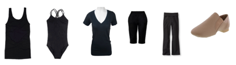 MalesBlack Gym ShortsPlain White T-shirtProper Black Jazz Shoes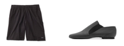 Mandatory Dress-Dance 2:FemalesBlack Leotard, Black Tank Top or Black T-shirtBlack Leggings or Black Pants (NO shorts)Proper Tan Jazz Shoes (last year’s)Proper Black, Lace-up Tap Shoes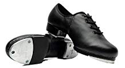 MalesBlack Gym ShortsPlain White T-shirtProper Black Jazz ShoesProper Black, Lace-up Tap Shoes